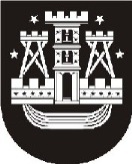 KLAIPĖDOS MIESTO SAVIVALDYBĖS MERASPOTVARKISDĖL KLAIPĖDOS MIESTO SAVIVALDYBĖS TARYBOS POSĖDŽIO SUŠAUKIMO2018 m. sausio 18 d. Nr. M-13KlaipėdaVadovaudamasis Lietuvos Respublikos vietos savivaldos įstatymo 13 straipsnio 4 dalimi ir 20 straipsnio 2 dalies 1 punktu,šaukiu 2018 m. sausio 25–26 d. 9.00 val. savivaldybės posėdžių salėje Klaipėdos miesto savivaldybės tarybos 35-ąjį posėdį.Darbotvarkė:1. Dėl Klaipėdos miesto savivaldybės 2018–2020 metų strateginio veiklos plano patvirtinimo. Pranešėjas S. Budinas.2. Dėl Klaipėdos miesto savivaldybės administracijos direktoriaus pavaduotojo skyrimo. Pranešėjas S. Budinas.3. Dėl pritarimo galutiniam Koncesijos sutarties dėl Klaipėdos daugiafunkcio sveikatingumo centro valdymo ir naudojimo koncesijos suteikimo ir vykdymo projektui. Pranešėjas E. Simokaitis.4. Dėl savivaldybės būstų pardavimo. Pranešėjas E. Simokaitis.5. Dėl nekilnojamojo turto nurašymo ir griovimo. Pranešėjas E. Simokaitis.6. Dėl pritarimo vandens tiekimo ir nuotekų tvarkymo infrastruktūros objektų statybos sutarčių formoms. Pranešėjas E. Simokaitis.7. Dėl Klaipėdos miesto savivaldybės tarybos 2016 m. gruodžio 22 d. sprendimo Nr. T2-296 „Dėl Priėmimo į Klaipėdos miesto savivaldybės bendrojo ugdymo mokyklas tvarkos aprašo patvirtinimo“ pakeitimo. Pranešėja L. Prižgintienė.8. Dėl pareiginės algos pastoviosios dalies koeficientų nustatymo švietimo įstaigų vadovams. Pranešėja Gelžinytė-Litinskienė.9. Dėl Valstybės tarnautojų tarnybinės veiklos vertinimo komisijos sudarymo ir įgaliojimų suteikimo. Pranešėja Gelžinytė-Litinskienė.10. Dėl Klaipėdos miesto savivaldybės tarybos 2017 m. liepos 27 d. sprendimo Nr. T2-179 „Dėl Klaipėdos miesto savivaldybės seniūnaičių sueigos nuostatų  patvirtinimo“ pakeitimo. Pranešėja A. Daujotienė.11. Dėl Klaipėdos miesto savivaldybės tarybos 2016 m. birželio 23 d. sprendimo Nr. T2-167 „Dėl Neveiksnių asmenų būklės peržiūrėjimo komisijos sudėties patvirtinimo“ pakeitimo. Pranešėja A. Daujotienė.12. Dėl vietinio reikšmingumo lygmens kultūros paveldo objektų, įrašytų į Lietuvos Respublikos kultūros vertybių registrą, skelbimo Klaipėdos miesto savivaldybės saugomais kultūros paveldo objektais. Pranešėjas V. Juška.13. Dėl pritarimo Klaipėdos miesto dalyvavimui 2021 metų „Europos jaunimo sostinė“ titulo konkurse. Pranešėja A. Andruškevičiūtė.14. Dėl Klaipėdos miesto savivaldybės tarybos 2013 m. rugsėjo 25 d. sprendimo Nr. T2-255 „Dėl Pritarimo partnerystės sutarčiai ir Klaipėdos miesto energinio efektyvumo didinimo daugiabučiuose namuose programos patvirtinimo“ pakeitimo. Pranešėjas L. Dūda.15. Dėl Savivaldybės būsto fondo ir Savivaldybės socialinio būsto sąrašų patvirtinimo. Pranešėja D. Netikšienė.16. Dėl atleidimo nuo socialinio būsto nuomos mokesčio mokėjimo. Pranešėja D. Netikšienė.17. Dėl Klaipėdos miesto savivaldybės tarybos 2016 m. birželio 23 d. sprendimo Nr. T2-184 „Dėl Klaipėdos miesto savivaldybės tarybos veiklos reglamento patvirtinimo“ pakeitimo. Pranešėjas M. Vitkus.ParengėSavivaldybės tarybos ir mero sekretoriato vyriausioji specialistėVirginija Palaimienė, tel. 39 60 692018-01-18Savivaldybės merasVytautas Grubliauskas